РЕШЕНИЕот «26» декабря 2022 года  № 10а. ХакуринохабльОб утверждении «Положения о порядке деятельности общественных  кладбищ и правилах содержания мест погребения на территории МО «Хакуринохабльское сельское поселение»В соответствии с Федеральным законом от 12 января 1996 года № 8-ФЗ «О погребении и похоронном деле», Федеральным законом от 06 октября 2003 года № 131-ФЗ «Об общих принципах организации местного самоуправления в Российской Федерации», постановлением  Главного государственного санитарного врача РФ от 28.01.2021 г. № 3 об утверждении санитарных норм и правил СанПиН 2.1.3684-21 «Санитарно-эпидемиологические требования к содержанию территорий городских и сельских поселений, к водным объектам, питьевой воде и питьевому водоснабжению, атмосферному воздуху, почвам, жилым помещениям, эксплуатации производственных, общественных помещений, организации и проведению санитарно-противоэпидемических (профилактических) мероприятий», руководствуясь Уставом Совет народных депутатов муниципального образования «Хакуринохабльское сельское поселение»РЕШИЛ:1. Утвердить Положение о порядке деятельности общественных кладбищ и правилах содержания мест погребения на территории МО «Хакуринохабльское сельское поселение» согласно приложения № 1.2. Настоящее решение подлежит официальному опубликованию (обнародованию) и размещению на официальном сайте сельского поселения.3. Настоящее Решение вступает в силу с момента официального опубликования.4.Решение совета народных депутатов муниципального образования «Хакуринохабльское сельское поселение» от 16.12.2019года за № 86 об утверждении  «Положения о порядке деятельности общественных кладбищ и правилах содержания мест погребения на территории МО «Хакуринохабльское сельское поселение» считать утратившим силу.Председатель Совета народных депутатов МО «Хакуринохабльское сельское поселение»                                                А.Ш. ГишевПриложение № 1к решению СНД МО «Хакуринохабльское сельское поселение»от «26»__12__2022г. №10ПОЛОЖЕНИЕо порядке деятельности общественных кладбищ и правилах содержания мест погребения на территории МО «Хакуринохабльское сельское поселение».Общие положения.              Организация похоронного дела в МО «Хакуринохабльское сельское поселение» осуществляется на основании:- Федерального закона от 12.01.1996 года № 8-ФЗ «О погребении и похоронном деле»;- Федерального Закона от 06.10.2003 года № 131-ФЗ «Об общих принципах организации местного самоуправления в Российской Федерации» (с последующими изменениями);- Указа Президента Российской Федерации от 29.06.1996 года №1001 «О гарантиях прав граждан на предоставление услуг по погребению умерших»;- постановлением  Главного государственного санитарного врача РФ от 28.01.2021 г. № 3 об утверждении санитарных норм и правил СанПиН 2.1.3684-21 «Санитарно-эпидемиологические требования к содержанию территорий городских и сельских поселений, к водным объектам, питьевой воде и питьевому водоснабжению, атмосферному воздуху, почвам, жилым помещениям, эксплуатации производственных, общественных помещений, организации и проведению санитарно-противоэпидемических (профилактических) мероприятий»;- Устава муниципального образования «Хакуринохабльское сельское поселение».1.2. Настоящее Положение регулирует следующие отношения на территории МО «Хакуринохабльское сельское поселение»:- гарантии осуществления погребения;- порядок деятельности организаций по оказанию ритуальных услуг;- правила содержания мест погребения;- санитарные и экологические требования к выбору и содержанию мест погребения;- основы организации похоронного дела.1.3. Правоотношения по погребению и похоронному делу в МО «Хакуринохабльское сельское поселение» осуществляются в соответствии с Конституцией Российской Федерации, федеральными законами, нормативными правовыми актами Российской Федерации, Республики Адыгея, настоящим Положением и иными муниципальными правовыми актами.1.4. Основными принципами в сфере организации ритуальных услуг и содержании мест захоронения в МО «Хакуринохабльское сельское поселение» являются:- гарантии погребения умершего с учетом его волеизъявления, пожелания родственников;- соблюдение санитарных, экологических и иных требований к выбору места погребения;- доступность ритуальных услуг для населения;- равный доступ лиц, оказывающих ритуальные услуги, на рынок этих услуг;- ответственность органов местного самоуправления за организацию ритуальных услуг и содержание мест захоронения МО «Хакуринохабльское сельское поселение».1.5. Организации, оказывающие ритуальные  услуги и содержание мест захоронений, подразделяются на:- Администрация МО «Хакуринохабльское сельское поселение»;- Специализированная служба по вопросам похоронного дела;- иные лица, оказывающие ритуальные услуги населению и осуществляющие содержание мест захоронения (далее - хозяйствующие субъекты).1.6. Организации, оказывающие ритуальные услуги и осуществляющие содержание мест захоронения, должны соблюдать законодательство о погребении и похоронном деле, о защите прав потребителей, санитарные нормы и правила, правила осуществления деятельности в области похоронного дела.1.7. Настоящее положение определяет погребение как обрядовые действия по захоронению тела (останков) человека после его смерти в соответствии с обычаями и традициями, не противоречащими санитарным и иным требованиям. Погребение может осуществляться путем предания тела (останков) умершего земле (захоронение в могилу, склеп), огню (кремация с последующим захоронением урны с прахом).1.8. Волеизъявление лица о достойном отношении к его телу после смерти (далее - волеизъявление умершего) - пожелание, выраженное в устной форме в присутствии свидетелей или в письменной форме:- о согласии или несогласии быть подвергнутым патологоанатомическому вскрытию;- о согласии или несогласии на изъятие органов и (или) тканей из его тела;- быть погребенным на том или ином месте, по тем или иным обычаям или традициям, рядом с теми или иными ранее умершими;- быть подвергнутым кремации;- о доверии исполнить свое волеизъявление тому или иному лицу.1.8.1. Действия по достойному отношению к телу умершего должны осуществляться в полном соответствии с волеизъявлением умершего, если не возникли обстоятельства, при которых исполнение волеизъявления умершего невозможно, либо иное не установлено законодательством Российской Федерации.В случае отсутствия волеизъявления умершего право на разрешение действий по достойному отношению к телу после смерти имеют супруг, близкие родственники (дети, родители, усыновленные, усыновители, родные братья и родные сестры, внуки, дедушка, бабушка), иные родственники либо законный представитель умершего, а при отсутствии таковых иные лица, взявшие на себя обязанность осуществить погребение умершего.1.8.2. Исполнителями волеизъявления умершего являются лица, указанные в его волеизъявлении, при их согласии взять на себя обязанность исполнить волеизъявление умершего. В случае отсутствия в волеизъявлении умершего указания на исполнителей волеизъявления либо в случае их отказа от исполнения волеизъявления умершего оно осуществляется супругом, близкими родственниками, иными родственниками либо законным представителем умершего. В случае мотивированного отказа кого-либо из указанных лиц от исполнения волеизъявления умершего оно может быть исполнено иным лицом, взявшим на себя обязанность осуществить погребение умершего, либо осуществляется специализированной службой по вопросам похоронного дела.Гарантии осуществления погребения.2.1. На территории МО «Хакуринохабльское сельское поселение» каждому гражданину РФ после его смерти гарантируется погребение с учетом его волеизъявления, а также предоставление бесплатного участка земли для погребения тела (останков).На территории кладбищ МО «Хакуринохабльское сельское поселение» погребение может осуществляться путем предания тела (останков) умершего земле (захоронение в могилу, склеп, захоронение урны с прахом), в порядке, определенном нормативными правовыми актами Российской Федерации.2.2. Исполнение волеизъявления умершего о погребении его тела (останков) или праха на указанном им месте погребения, рядом с ранее умершим гарантируется при наличии на указанном месте погребения свободного участка земли или могилы ранее умершего близкого родственника либо ранее умершего супруга. В иных случаях возможность исполнения волеизъявления умершего о погребении его тела (останков) или праха на указанном им месте погребения определяется органом местного самоуправления Администрацией МО «Хакуринохабльское сельское поселение» с учетом места смерти, наличия на указанном им месте погребения свободного участка земли, а также с учетом заслуг умершего перед обществом и государством.2.3. Супругу, близким родственникам, иным родственникам, законному представителю или иному лицу, взявшему на себя обязанность осуществить погребение умершего,  ГАРАНТИРУЕТСЯ оказание на безвозмездной основе следующего перечня услуг по погребению:- оформление документов, необходимых для погребения;- предоставление и доставка гроба и других предметов, необходимых для погребения;- перевозка тела (останков) умершего на кладбище;- погребение.Качество предоставляемых услуг должно соответствовать требованиям, установленным органами местного самоуправления.2.4. Услуги по погребению в соответствии с гарантированным перечнем, оказываемые на безвозмездной основе, оказываются специализированной службой по вопросам похоронного дела.2.5. Пенсионный фонд Российской Федерации, Фонд социального страхования Российской Федерации возмещает специализированной службе по вопросам похоронного дела стоимость услуг, предоставляемых согласно гарантированному перечню услуг по погребению, в размере, не превышающем 6964рубля 68коп., с последующей индексацией исходя из прогнозируемого уровня инфляции, установленного федеральным законом о федеральном бюджете на очередной финансовый год и плановый период, в сроки, определяемые Правительством Российской Федерации.2.6. Стоимость услуг, предоставляемых согласно гарантированному перечню услуг по погребению. Возмещается специализированной службе по вопросам похоронного дела на основании справки о смерти, если обращение за возмещением указанных услуг последовало не позднее шести месяцев со дня погребения.Оплата стоимости услуг, предоставляемых сверх гарантированного перечня услуг по погребению, производится за счет средств супруга, близких родственников (детей, родителей, усыновленных, усыновителей, родных братьев и родных сестер, внуков, дедушек, бабушек), иных родственников, законного представителя умершего или иного лица, взявшего на себя обязанность осуществить погребение умершего.2.7. В случае если погребение осуществлялось за счет средств супруга, близких родственников (детей, родителей, усыновленных, усыновителей, родных братьев и родных сестер, внуков, дедушек, бабушек), иных родственников,  законного представителя умершего, а при отсутствии таковых иного лица, взявшего на себя обязанность осуществить погребение умершего, им выплачивается социальное пособие на погребение в размере, равном стоимости услуг, предоставляемых согласно гарантированному перечню услуг по погребению, указанному в пункте 2.3. настоящего Положения.2.8. Гражданам, получившим предусмотренные пунктом 2.3. настоящего Положения услуги, социальное пособие на погребение не выплачивается. 	2.9. При отсутствии  супруга, близких родственников, иных родственников либо законного представителя умершего или при невозможности осуществить ими погребение, а также при отсутствии иных лиц, взявших на себя обязанность осуществить погребение, погребение  умерших, не подлежавших социальному страхованию на случай временной нетрудоспособности и в связи с материнством на день смерти, не являвшихся пенсионерами, в том числе являвшихся несовершеннолетними членами семьи граждан, не подлежавших социальному страхованию на случай нетрудоспособности и в связи с материнством на день смерти, а также в случае рождения мертвого ребенка по истечении 154 дней беременности, а также невостребованных, неопознанных трупов осуществляется специализированной службой по вопросам похоронного дела.2.10. При отсутствии супруга, близких родственников, иных родственников либо законного представителя умершего или при невозможности осуществить ими погребение, погребение умершего на дому, на улице или в ином месте после установления органами внутренних дел его личности осуществляется специализированной службой по вопросам похоронного дела в течение трех суток с момента установления причины смерти, если иное не предусмотрено законодательством Российской Федерации.2.11. Погребение умерших, личность которых не установлена органами внутренних дел в определенные законодательством Российской Федерации сроки, осуществляется специализированной службой по вопросам похоронного дела с согласия указанных органов путем предания земле на определенных для таких случаев участках кладбища.Порядок деятельности организацийпо оказанию ритуальных услуг на территорииМО «Хакуринохабльское сельское поселение».3.1. Администрация МО «Хакуринохабльское сельское поселение».3.1.1. Администрация МО «Хакуринохабльское сельское поселение» осуществляет:- определение места захоронения;- выдачу разрешения на захоронение тела (праха) умершего;- определение возможности родственного захоронения тела (праха) умершего;- регистрация поступления заявлений, выдачи разрешений/отказов на захоронение тела (праха) умершего;- регистрация захоронений тела (праха) на кладбищах МО «Хакуринохабльское сельское поселение»;- выдачу информационных справок;3.2. Специализированная служба по вопросам похоронного дела.3.2.1. Специализированная служба по вопросам похоронного дела осуществляет:- предоставление на безвозмездной основе комплексной услуги по погребению, указанные в пункте 2.3. настоящего Положения;- погребение умершего и предоставление услуг по погребению;- оказание ритуальных услуг на возмездной основе.3.3. Оказание ритуальных услуг по организации похорон, предоставлению ритуально-похоронных принадлежностей, перевозке тел, изготовлению, установке либо замене надгробных сооружений и других ритуальных услуг населению на территории МО «Хакуринохабльское сельское поселение» осуществляется действующими юридическими лицами (ритуальными организациями) и гражданами, осуществляющими предпринимательскую деятельность без образования юридического лица (индивидуальные предприниматели), оказывающими ритуальные услуги в рамках, установленных законодательством РФ.Санитарные и экологические требованияк размещению мест погребения.          4.1. Выбор земельного участка для размещения места погребения (кладбища) осуществляется Администрацией МО «Хакуринохабльское сельское поселение» в соответствии с правилами землепользования и застройки с учетом гидрогеологических   характеристик, особенностей рельефа местности, состава грунтов,  предельно допустимых экологических нагрузок на окружающую среду, в   соответствии   с санитарными правилами и нормами, а также в соответствии  с земельным законодательством,  проектной документацией, утвержденной в порядке,  установленном  законодательством  Российской  Федерации.         4.2. Вновь создаваемые места погребения должны размещаться на расстоянии не менее 300 метров от границ селитебной территории. Не разрешается устройство кладбищ на территориях:- первого и второго поясов зоны санитарной охраны источниками водоснабжения, минерального источника, первой зоны санитарной
(горно-санитарной) охраны курорта;- с выходами на поверхность закарстованных, сильнотрещиноватых пород и в местах выклинивания водоносных горизонтов;- на берегах озер, рек и других открытых водоемов, используемых населением для хозяйственно-бытовых нужд, купания и культурно-
оздоровительных целей;- со стоянием грунтовых вод более двух метров от поверхности земли при наиболее высоком стоянии, а также на затапливаемых, подверженных оползням и обвалам, заболоченных.4.3. Создание новых мест погребения, реконструкция действующих мест погребения возможны при наличии положительного заключения
экологической и санитарно-гигиенической экспертизы.4.4. Размер земельного участка определяется с учетом количества жителей сельского поселения, но не может превышать      сорока   гектаров.4.5. Использование территории места погребения разрешается по истечении двадцати лет с момента его переноса. Территория места
погребения в этих случаях может быть использована только под
зеленые насаждения. Строительство зданий и сооружений на этой
территории запрещается.4.6. На территориях санитарно-защитных зон кладбищ не разрешается строительство зданий и сооружений, не связанных с обслуживанием указанных объектов, за исключением культурных и обрядовых объектов.4.7. Территория санитарно-защитных зон должна быть   спланирована, благоустроена и озеленена, иметь транспортные и инженерные коридоры.4.8. Участки для размещения кладбища следует располагать с подветренной стороны по отношению к жилой территории.4.9. Деятельность на местах погребения осуществляется в соответствии с санитарными и экологическими требованиями и правилами содержания мест погребения, установленными действующим законодательством.4.10. Санитарно-эпидемиологический надзор и экологический контроль за состоянием мест погребения осуществляется органами, уполномоченными осуществлять государственный санитарно-эпидемиологический надзор.4.11. При нарушении санитарных и экологических требований к   содержанию мест погребения Администрация МО «Хакуринохабльское сельское поселение» обязана приостановить и прекратить деятельность на месте погребения и принять меры по устранению допущенных нарушений и ликвидации   неблагоприятного   воздействия мест погребения на окружающую среду и здоровье человека, а также по созданию новых мест погребения;4.12. Осквернение или уничтожение мест погребения влечет ответственность, предусмотренную законодательством Республикой Адыгея.Основы организации похоронного дела.5.1. Организация похоронного дела на территории МО «Хакуринохабльское сельское поселение»  осуществляется Администрацией МО «Хакуринохабльское сельское поселение» в соответствии с действующим законодательством Российской Федерации, Республики Адыгея, муниципальными правовыми актами.Администрация МО «Хакуринохабльское сельское поселение»:- определяет порядок  и контролирует деятельность по организации похоронного дела на территории МО «Хакуринохабльское сельское поселение»;- разрабатывает и контролирует реализацию мероприятий по эксплуатации, реконструкции, ремонту, содержанию, расширению или переносу действующих кладбищ;- осуществляет контроль за использованием кладбища и иных объектов похоронного назначения, находящихся в муниципальной собственности, исключительно по целевому назначению;- разрабатывает нормативные документы, регламентирующие организацию похоронного дела и содержание мест захоронения на территории МО «Хакуринохабльское сельское поселение»;- осуществляет выделение места для захоронения, определяет порядок выделения и контролирует его исполнение;- проводит инвентаризацию мест захоронения в порядке, установленном действующим законодательством;- устанавливает правила посещения и эксплуатации мест захоронения;- осуществляет координацию и контроль похоронного обслуживания населения МО «Хакуринохабльское сельское поселение»- осуществляет иные функции, установленные законодательством РФ.5.2. Погребение должно осуществляться в специально отведенных и оборудованных с этой целью местах и в соответствии с действующими санитарными нормами и правилами.Погребение в не отведенных для этого местах не допускается. К лицам, совершившим такие действия, применяются меры ответственности в соответствии с законодательством Российской Федерации.5.3. Адрес местонахождения общественных кладбищ МО «Хакуринохабльское сельское поселение»:- действующее кладбище: Республика Адыгея, Шовгеновский район, а. Хакуринохабль,  участок находится примерно в 1630м. от ориентира по направлению на северо- запад, почтовый адрес ориентира а. Хакуринохабль, ул. Шовгенова, 13;- действующее кладбище: Республика Адыгея, Шовгеновский район, а. Хакуринохабль,  адрес описание местоположения установлено относительно ориентира расположенного в границах участка, почтовый адрес ориентира а. Хакуринохабль, в границах квартала 01:07:3000055;- действующее кладбище: Республика Адыгея, Шовгеновский район, х. Хапачев,  участок находится примерно в 7935м. от ориентира по направлению на северо- восток, почтовый адрес ориентира а. Хакуринохабль, ул. Шовгенова, 13;- действующее кладбище: Республика Адыгея, Шовгеновский район, х. Киров,  участок находится примерно в 8275м. от ориентира по направлению на северо- восток, почтовый адрес ориентира а. Хакуринохабль, ул. Шовгенова, 13;5.4.Общественные кладбища предназначены для погребения умерших (погибших) с учетом их волеизъявления. Место для погребения на общественных кладбищах, находящихся на территории МО «Хакуринохабльское сельское поселение», выделяется в случае:- умерший (погибший) имел на момент смерти регистрацию места жительства на территории МО «Хакуринохабльское сельское поселение»;- местом смерти умершего (погибшего) является территория МО «Хакуринохабльское сельское поселение».В исключительных случаях возможно выделение места для захоронения тела (праха) умершего на общественных кладбищах МО «Хакуринохабльское сельское поселение» исходя из особенностей жизни и смерти умершего (погибшего) и производится решением Администрации МО «Хакуринохабльское сельское поселение».5.5. На общественных кладбищах погребение может осуществляться с учетом вероисповедальных, воинских и иных обычаев и традиций. В зоне захоронения общественных кладбищ могут быть предусмотрены обособленные земельные участки вероисповедальных, почетных и воинских захоронений в целях увековечивания памяти умерших граждан, имеющих заслуги перед Российской Федерацией, Республикой Адыгея, Шовгеновским районом, Хакуринохабльским сельским поселением. Решение о выделении участка, его размеры и обустройство таких захоронений принимается Администрацией МО «Хакуринохабльское сельское поселение» на основании ходатайства заинтересованных лиц или организаций при обосновании и подтверждении заслуг умершего.5.6. На территории общественных кладбищ МО «Хакуринохабльское сельское поселение» бесплатно предоставляется земельный участок для погребения умершего  следующих размеров: ширина 3,5 метра, длина 2,5 метра, глубина 2,0 метра. Указанный размер гарантирует погребение на этом же участке земли умершего супруга или близкого родственника.При захоронении гроба с телом или тела без гроба глубину могилы следует устанавливать в зависимости от местных условий (характера грунтов и уровня стояния грунтовых вод); при этом глубина должна составлять не менее 1,5 м (от поверхности земли до крышки гроба). Во всех случаях отметка дна могилы должна быть на 0,5 м выше уровня стояния грунтовых вод;- глубину могил следует делать не более 2 - 2,2 м;- надмогильную насыпь следует устраивать высотой 0,3 - 0,5 м от поверхности земли;- при захоронении тела умершего в сидячем положении слой земли над трупом, включая надмогильную насыпь, должен быть не менее 1 м.При захоронении умерших детей, останков, урн с прахом размеры могил могут быть соответственно уменьшены.5.7. Места захоронения, предоставленные для погребения в соответствии с законодательством Российской Федерации в сфере погребения и похоронного дела, не могут быть принудительно изъяты, в том числе при наличии на указанных местах захоронения неблагоустроенных (брошенных) могил.5.8. Запрещается самовольное занятие земельных участков и использование для устройства могил как непосредственно при осуществлении погребения умершего, так и под будущие захоронения.5.9. На территории общественных кладбищ установка намогильных сооружений допускается только в границах предоставленного места захоронения. Устанавливаемые надмогильные сооружения (надгробья) и ограды не должны иметь части, выступающие за границы мест захоронения или нависающие над соседними. Надгробные сооружения, установленные с нарушением размеров либо установленные за пределами места захоронения, подлежат сносу.Срок нахождения надмогильных сооружений и оград не ограничивается, за исключением случаев признания объекта в установленном порядке ветхим, представляющим угрозу здоровью людей, сохранности соседних мест захоронения.5.10. На территории общественных кладбищ МО «Хакуринохабльское сельское поселение» запрещается: уничтожать, портить надмогильные сооружения, мемориальные доски, оборудование кладбища, засорять территорию; ломать зеленые насаждения, рвать цветы; выгуливать собак, пасти домашних животных, ловить птиц; добывать грунт, оставлять запасы строительных и других материалов; складировать мусор и демонтированные надмогильные сооружения в неустановленных местах; разводить костры, добывать песок и глину, резать дерн; находиться на территории кладбища в неустановленное время, продавать цветы, похоронные принадлежности и материалы по благоустройству могил.5.11. Хозяйственная деятельность на местах захоронений осуществляется в соответствии с законодательством Российской Федерации, санитарно-эпидемиологическими и экологическими требованиями, устанавливаемыми на основе федерального законодательства, настоящим Положением.Содержание, благоустройство и эксплуатацияобщественных  муниципальных кладбищ.6.1. Администрация МО «Хакуринохабльское сельское поселение» обеспечивает содержание, благоустройство и эксплуатацию кладбищ, находящихся в муниципальной собственности МО «Хакуринохабльское сельское поселение».6.2. Для обеспечения содержания, благоустройства и эксплуатации муниципальных кладбищ Администрация МО «Хакуринохабльское сельское поселение» вправе:- проводить процедуру закупки для обеспечения муниципальных нужд по содержанию и эксплуатации муниципальных кладбищ в целях выбора обслуживающих организаций;- осуществлять закупки товаров, работ и услуг для проведения отдельных видов работ по содержанию и благоустройству муниципальных кладбищ.6.3. Обслуживающие организации несут ответственность за соблюдение правил содержания и эксплуатации кладбищ.Порядок посещения и содержания мест захоронения.7.1. Правила посещения кладбищ устанавливается Администрацией МО «Хакуринохабльское сельское поселение».7.2. Для посещений общественные кладбища МО «Хакуринохабльское сельское поселение» открыты ежедневно с 08.00 до 19.00 (март – октябрь) и с 08.00 до 17.00 (ноябрь – февраль).7.3. Мероприятия по осуществлению захоронения на общественных кладбищах МО «Хакуринохабльское сельское поселение» производятся с 9.00 до 16.00.Конкретное время погребения устанавливается при определении места захоронения по согласованию с потребителем муниципальной услуги. 	7.4. Получение разрешения на захоронение тела (праха) умершего с выделением земельного участка либо путем родственного захоронения к существующей могиле является основанием признания заявителя ответственным за участок захоронения. На ранее произведенные захоронения ответственным за участок захоронения является лицо, которое взяло обязанности по захоронению либо лицо, производящее уход за могилой и обустройство места захоронения по факту получения удостоверения о захоронении в установленном порядке.Обязанности ответственного лица за участок захоронения:- строго соблюдать требования к размерам отведенного под захоронение участка;- поддерживать чистоту и порядок на участке захоронения, своевременно производить оправку надмогильных холмов, уборку места захоронения;- содержать надмогильные сооружения в надлежащем порядке, проводить своевременно ремонт надмогильного сооружения, ограды, цветника, цоколя и поддерживать сохранение информации, находящейся на регистрационной табличке, установленной на участке захоронения.Права ответственного лица за участок захоронения:- производить работы на участке захоронения по установке/замене/ монтажу/демонтажу надмогильного сооружения;- давать согласие на погребение близких родственников умершего на выделенном участке рядом с захоронением умершего при наличии места;- передавать право ответственности за участок захоронения иному лицу, готовому принять на себя такую ответственность.7.5. На территории мест погребения посетители должны соблюдать общественный порядок и тишину.7.6. Запрещается самовольно без разрешения производить погребение, нарушать планировку. Во время проведения похорон запрещается производство каких-либо работ на территории мест погребения, находящихся рядом.7.7. Установка надмогильных сооружений осуществляется с разрешения лица, ответственного за участок места захоронения. Надгробное сооружение на месте захоронения должно быть установлено в пределах выделенного места захоронения.В случае, если при производстве работ по установке/замене/монтажу/ демонтажу надмогильного сооружения причинен вред другим соседним сооружениям, обязанность по возмещению вреда возлагается на лицо, непосредственно причинившее вред.Не допускается оставление мусора, строительных и иных материалов после произведенных работ на территории мест захоронений и кладбища.Установленные гражданами надмогильные сооружения являются их собственностью.Все товарно-материальные ценности, завозимые на кладбище для благоустройства места захоронения должны иметь соответствующие документы, отражающие их происхождение и приобретение.8.Основания проведения конкурсов, размещения заказов.8.1. Конкурс на право содержания и эксплуатации муниципальных кладбищ с правом захоронения на них в целях выбора обслуживающих организаций проводится Администрацией МО «Хакуринохабльское сельское поселение». Порядок проведения конкурса устанавливается правовым актом Администрации МО «Хакуринохабльское сельское поселение».8.2. Осуществляет закупки товаров, работ и услуг для проведения отдельных видов работ по содержанию и благоустройству муниципальных кладбищ в соответствии с Федеральным законом от 05.04.2013 № 44-ФЗ «О контрактной системе в сфере закупок товаров, работ, услуг для обеспечения государственных и муниципальных нужд». 	8.3. Решения о проведении процедуры закупки для обеспечения муниципальных нужд на право содержания и эксплуатации муниципальных кладбищ в целях выбора обслуживающих организаций, о размещении заказов на проведение отдельных видов работ по благоустройству муниципальных кладбищ принимаются Администрацией МО «Хакуринохабльское сельское поселение».Ответственность за нарушение настоящих Правили контроль за их исполнением9.1. Лица, виновные в хищении любых предметов и ритуальных атрибутов могилы и на могиле, привлекаются к ответственности согласно действующему законодательству.9.2. Осквернение или уничтожение мест погребения влечет ответственность, предусмотренную законодательством Российской Федерации.9.3. В случае нарушения настоящих Правил, граждане привлекаются к административной ответственности.9.4. При нарушении санитарных и экологических требований к содержанию мест погребения Администрация МО «Хакуринохабльское сельское поселение» в пределах своих полномочий обязана приостановить или прекратить деятельность на месте погребения и принять меры по устранению допущенных нарушений и ликвидации неблагоприятного воздействия места погребения на окружающую природную среду и здоровье человека.Контроль органов местного самоуправления.10.1. Администрация МО «Хакуринохабльское сельское поселение» осуществляет регулярный контроль за исполнением требований настоящего Положения.10.2. Совет народных депутатов МО «Хакуринохабльское сельское поселение» осуществляет контроль за деятельностью Администрации МО «Хакуринохабльское сельское поселение» по реализации настоящего Положения.З А К Л Ю Ч Е Н И ЕО проведении антикоррупционной экспертизымуниципального  нормативного правового акта(проекта  муниципального  нормативного правового акта)24.11.2022г.                                                                             а. ХакуринохабльАдминистрация муниципального образования«Хакуринохабльское сельское поселение»В соответствии с частями 3 и 4 статьи 3 Федерального закона от 17.07.2009года № 172-ФЗ «Об антикоррупционной экспертизе нормативных правовых актов», статьей 6 Федерального закона от 25.12.2008г. № 273-ФЗ «О противодействии коррупции» и пунктом 2 Правил проведения антикоррупционной экспертизы нормативных правовых актов и проектов нормативных правовых актов, утвержденных постановлением Правительства Российской Федерации от 26.02.2010г.  № 96, проведена антикоррупционная экспертиза проекта решения Совета народных депутатов МО «Хакуринохабльское сельское поселение» «Об утверждении Положения о порядке деятельности общественных  кладбищ и правилах содержания мест погребения на территории МО «Хакуринохабльское сельское поселение» - коррупциогенных факторов не выявлено.Глава муниципального образования«Хакуринохабльское сельское поселение»                               В.А. БеданоковРЕСПУБЛИКА АДЫГЕЯСовет народных депутатовмуниципального образования«Хакуринохабльское сельское поселение»385440, а. Хакуринохабль,ул. Шовгенова, 13АДЫГЭ РЕСПУБЛИКХьакурынэхьаблэ муниципальнэ къоджэ псэупIэ чIыпIэм изэхэщапIЯнароднэ депутатхэм я Совет385440, къ. Хьакурынэхьабл,ур. Шэуджэным ыцI, 13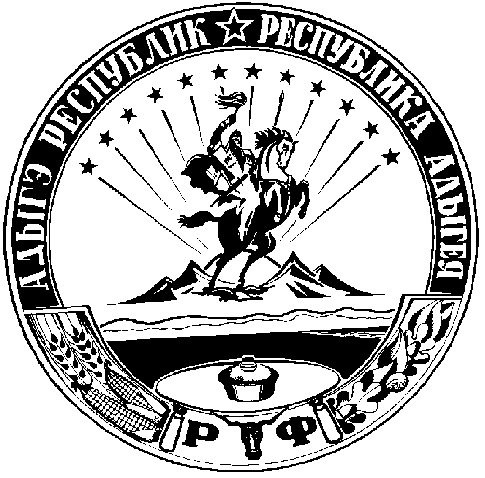 